Publicado en  el 31/03/2014 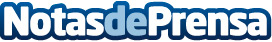 Éxito europeo de la primera Seg?n el profesor de la UOC y socio fundador de Open Evidence, Francisco Lupi??ez, «nuestros trabajos est?n basados en investigaciones rigurosas y s?lidas desde un punto de vista anal?tico, pero manteniendo la flexibilidad y aplicaci?n de los resultados para la toma de decisiones. Al trabajar en red con universidades y consultoras, colaboramos con los mejores profesionales y podemos ofrecer un servicio de gran calidad y de alto valor a?adido».   GDatos de contacto:UOCNota de prensa publicada en: https://www.notasdeprensa.es/eacutexito-europeo-de-la-primera-ispin-offi-de_1 Categorias: Universidades http://www.notasdeprensa.es